P.O. Box 33386, Las Vegas, NV 89133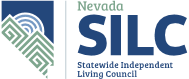 Website: https://www.nvsilc.com/Email: nvsilc@adsd.nv.govPhone: 702-757-7990Nevada Statewide Independent Living Council (NV SILC)MEETING NOTICEDate and Time of Meeting:Wednesday & Thursday, April 10 & 11, 2024 at 1:00 p.m.Location of Meeting: This meeting will be held via video-conference only:					The public may observe this meeting and provide public comment on Zoom.  To Join the Zoom MeetingDay 1:https://us02web.zoom.us/j/9299041434?pwd=NmM5Tk1Od3ltRzg1enhRYTU3WDdUZz09&omn=86801901405 Day 2:https://us02web.zoom.us/j/9299041434?pwd=NmM5Tk1Od3ltRzg1enhRYTU3WDdUZz09&omn=86393815343 Meeting ID: 929 904 1434Password: NVSILC (case sensitive)Date Published: 4/2/2024AGENDAWelcome, Roll Call, and Introductions on Day 1:Julie Weissman-Steinbaugh, ChairBeginning Public Comment for Days 1 and 2: (No action may be taken upon a matter raised under public comment period unless the matter itself has been specifically included on an agenda as an action item. To provide public comment telephonically, dial +1 253 215 8782 US (Tacoma). When prompted to provide the meeting ID, enter 929 904 1434 and passcode 707401. Comments will be allowed at the beginning and end of each day and will be limited to three minutes per person. Persons making comments will be asked to begin by stating their name for the record and to spell their last name and provide the secretary with written comments.)For Possible Action on Day 1: Approval of Minutes from January 10 & 11, 2024. For Information on Days 1 and 2:  Member Introductions and Public Introductions from Individuals Interested in Council Membership and Member Announcements.Presentation and Discussion Anticipated on Day 1: Updates from the Centers for Independent Living:Southern Nevada Center for independent Living (SNCIL)Northern Nevada Center for Independent Living (NNCIL)Rural Center for Independent Living (RCIL)Report and Discussion Regarding the State Assistive Technology for Independent Living Program (AT/IL Program)Updates and Discussion Regarding the Nevada State Rehabilitation Council (NSRC)Updates and Discussion regarding Aging and Disability Services (ADSD)Updates and Discussion Regarding Employment FirstUpdates and Discussion Regarding Takeaways from Conferences Attended by MembersUpdates Regarding Details of the Department of Education’s Disability Innovation Fund (DIF), Pathways to Partnerships Innovative Model Demonstration ProjectUpdates Regarding the Nevada Governor’s Council on Developmental Disabilities Transition Grant to NV SILCFor Possible Action Anticipated for Day 1:Discussion and Possible Approval of the Revised Purpose of Approved SILC Subaward Funds for Federal Fiscal Year 2024 (FFY24).Mary Evilsizer, Executive Director SNCILFor Possible Action Anticipated for Day 2:Discussion and Possible Approval of the Draft Federal Fiscal Year 25-27 State Plan for Independent Living (SPIL) to Be Submitted to the Administration for Community LivingJulie Weissman-Steinbaugh, ChairFor Possible Action Anticipated for Day 2:Discussion and Possible Approval of the NV SILC Policies and Procedures Manual 13th EditionJulie Weissman-SteinbaughFor Possible Action Anticipated for Day 2:Discussion and Make Determinations Regarding the Remaining Spend Down and Conference Attendance for FFY23 FundsJulie Weissman-Steinbaugh, ChairFor Possible Action Anticipated for Day 2:Discussion and Approval of FFY24 Budget, Objectives and Attendees at Future ConferencesJulie Weissman-Steinbaugh, ChairFor Possible Action Anticipated for Day 2:Discussion and Approval of Future Meeting Agenda Items and Meeting Date: July 10 & 11, 2024Julie Weissman-Steinbaugh, ChairEnding Public Comment for Days 1 and 2: (No action may be taken upon a matter raised under public comment period unless the matter itself has been specifically included on an agenda as an action item. To provide public comment telephonically, dial +1 253 215 8782 US (Tacoma). When prompted to provide the meeting ID, enter 929 904 1434 and passcode 707401. Comments will be allowed at the beginning and end of each day and will be limited to three minutes per person. Persons making comments will be asked to begin by stating their name for the record and to spell their last name and provide the secretary with written comments.)Adjournment on Day 2 (For Possible Action): Julie Weissman-Steinbaugh, ChairAccommodation Requests and Meeting Materials:The following complete link for the meeting is included below:Day 1:https://us02web.zoom.us/j/9299041434?pwd=NmM5Tk1Od3ltRzg1enhRYTU3WDdUZz09&omn=86801901405 Day 2:https://us02web.zoom.us/j/9299041434?pwd=NmM5Tk1Od3ltRzg1enhRYTU3WDdUZz09&omn=86393815343 Items may be taken out of order, combined for consideration, and/or removed from the agenda at the Chairperson’s discretion. The public body may combine two or more agenda items for consideration. The public body may remove an item from the agenda or delay discussion relating to an item on the agenda at any time. The public body may place reasonable restrictions on the time, place, and manner of public comments but may not restrict comments based on viewpoint. Action may be taken on all items discussed, provided there is a quorum of voting members present.We are pleased to make reasonable accommodations for members of the public who are disabled and wish to attend the meeting.  If special arrangements for the meeting are necessary, please notify Dawn Lyons in writing at P.O. Box 33386, Las Vegas, Nevada 89133, email dlyons@adsd.nv.gov or call at (702) 757-7990 as soon as possible.  If at any time during the meeting an individual who has been named on the agenda or has an item specifically regarding them included on the agenda is unable to participate because of technical or other difficulties, please email Dawn Lyons at dlyons@adsd.nv.gov and note at what time the difficulty started so that matters pertaining specifically to their participation may be continued to a future agenda if needed or otherwise addressed.Please be cautious and do not click on links in the chat area of the meeting unless you have verified, they are safe. If you ever have questions about a link in a document purporting to be from ADSD, please do not hesitate to contact dlyons@adsd.nv.gov for verification.
This meeting may be recorded to facilitate note-taking or other uses. By participating you consent to recording of your participation in this meeting.To request document translation or interpreter please contact dlyons@adsd.nv.gov	Si quiere este documento traducido, por favor escriba a dlyons@adsd.nv.govSupporting public material provided to the Nevada Statewide Independent Living Council members for this meeting may be requested from Dawn Lyons at dlyons@adsd.nv.gov and is/will be available at any meeting locations and the SILC website https://www.nvsilc.com/meetings/AGENDA POSTED AT THE FOLLOWING LOCATIONS: Notice of this meeting was posted at the following Aging and Disability Services Office at 3208 Goni Road, Building I, Suite 181, Carson City, NV. 89706. Notice of this meeting was posted on the Internet through the Statewide Independent Living Council website at https://www.nvsilc.com/ and Nevada Public Notices website at https://notice.nv.gov 